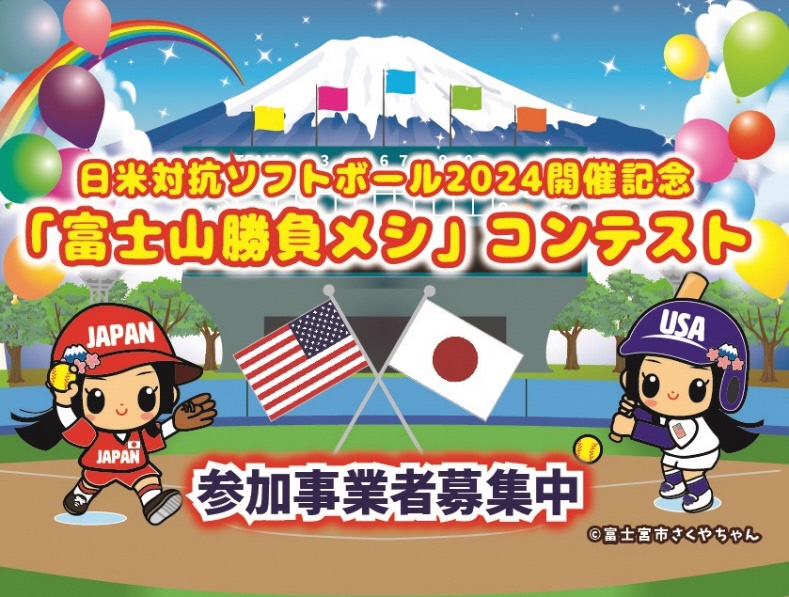 【募集要項】◆目的　令和６年７月6日（土）、富士山スタジアム(市内山宮)で開催される日米対抗ソフトボール2024の開催記念と日米チームへの歓迎の気持ちを込めて、地元自慢の「勝負メシ」を選定する。　選定は、出来る限り多くの人が関われるよう一般投票により行い、富士宮市で初めて開催される日米対抗ソフトボールを、市を挙げて盛り上げ、全国に富士宮市の魅力を発信する。◆募集内容　日米対抗ソフトボール2024第2戦を盛り上げる地元自慢の「勝負メシ」を募集する。勝負めし部門（３品）勝負スイーツ部門（ドリンク含む）（３品）◆募集期間　３月２９日（金）～４月３０日（火）◆応募規定・応募者は、市内で飲食事業を展開し、ウェブサイトやＳＮＳのアカウントを有する事業者に限る。・応募できる品数は、１事業者につき各部門1品までとする。・応募する「勝負メシ」は、令和6年6月1日から令和６年７月３１日までは、市内の店舗などで、購入または飲食できる商品に限る。（個数制限・予約販売・インターネット販売のみなど、条件付きでも可）・既成品でも大会オリジナル品でも応募可とする。ただし、極端に高価な商品や他商品の模倣や著作権など法律に抵触する商品は応募不可とする。・品名にソフトボールや富士宮、アメリカにちなんだ名前を付けること。※品名は、PR用のものであるため、通常の商品名と異なっても可とする。　※品名は、20文字以内とする。(例)逆転××、富士山の麓の〇〇、アメリカ応援△△・「富士山勝負メシ」として選定された場合、日米対抗ソフトボール2024や富士宮市の広報・ＰＲ活動に協力できること。（広報ふじのみや等への掲載、報道機関への情報提供、富士宮市公式ＳＮＳでの発信などを予定。）◆応募方法　募集期間内に、必要事項を記載した応募用紙と、商品画像・店舗外観画像（カラー写真ヨコ各１枚・１MB以上）を添付して電子メールで応募してください。（郵送・ＦＡＸ不可）　※応募先メールアドレス(富士宮市 企画部 広報課)✉koho@city.fujinomiya.lg.jp◆審査の方法・スケジュール◆審査結果　6月中旬頃、「富士山勝負メシ」として選定された事業者へ個別に連絡するほか、富士宮市公式ウェブサイトへの掲載をもって、審査結果の発表とする。◆問い合わせ富士宮市　教育部　スポーツ振興課　☎22-1190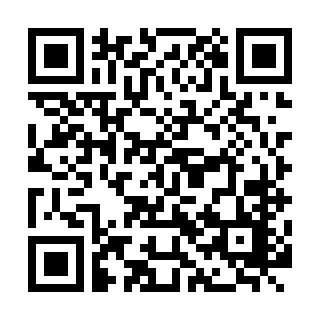 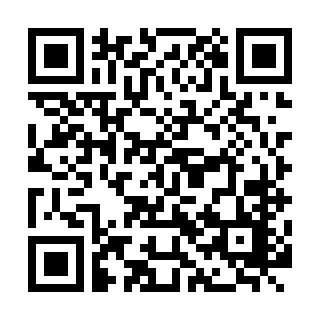 第１次審査書類審査・選考応募受付～５月２日（木）第２次審査インターネット投票5月3日（金・祝）～６月２日（日）第２次審査展示投票（市役所1階市民ホール・イオンモール富士宮2階）5月3日（金・祝）～６月２日（日）